DSWD DROMIC Report #7 on Tropical Storm AGATON as of 14 April 2022, 6PMSituation OverviewOn 04 April 2022, a Low-Pressure Area (LPA) was estimated based on all available data at 970 km East of Guiuan, Eastern Samar (11.0°N, 134.6°E). It was embedded along the Intertropical Convergence Zone (ITCZ) affecting Mindanao. On 09 April 2022 at 4 PM, the LPA which was at the East of Eastern Samar developed into Tropical Depression “Agaton”. On 10 April 2022, “Agaton” intensified into a Tropical Storm as it moved West Northwestward over the coastal waters of Guiuan, Eastern Samar. On 11 April 2022, “Agaton” weakened into a Tropical Depression while over the San Pablo Bay. On 12 April, 2022, the threat of heavy rainfall continued as “Agaton” further weakened into an LPA. On 13 April 2022, the LPA (formerly "Agaton") has dissipated.Source: DOST-PAGASA Severe Weather BulletinStatus of Affected Areas and Population There are 309,236 families or 1,222,265 persons affected in 1,490 barangays in Regions V, VI, VII, VIII, IX, X, XI, XII, Caraga and BARMM (see Table 1).Table 1. Number of Affected Families / PersonsNote: This version reflects the actual number of affected families and persons in Regions V, VI, VII, VIII, IX, X, XI, XII, Caraga and BARMM after data validation on 14 April 2022, 2PM. Hence, changes in figures are based on the ongoing assessment and validation that are continuously being conducted.* Davao Region was affected by the LPA that became a Tropical Cyclone (TS Agaton). Source: DSWD-Field Offices (FOs)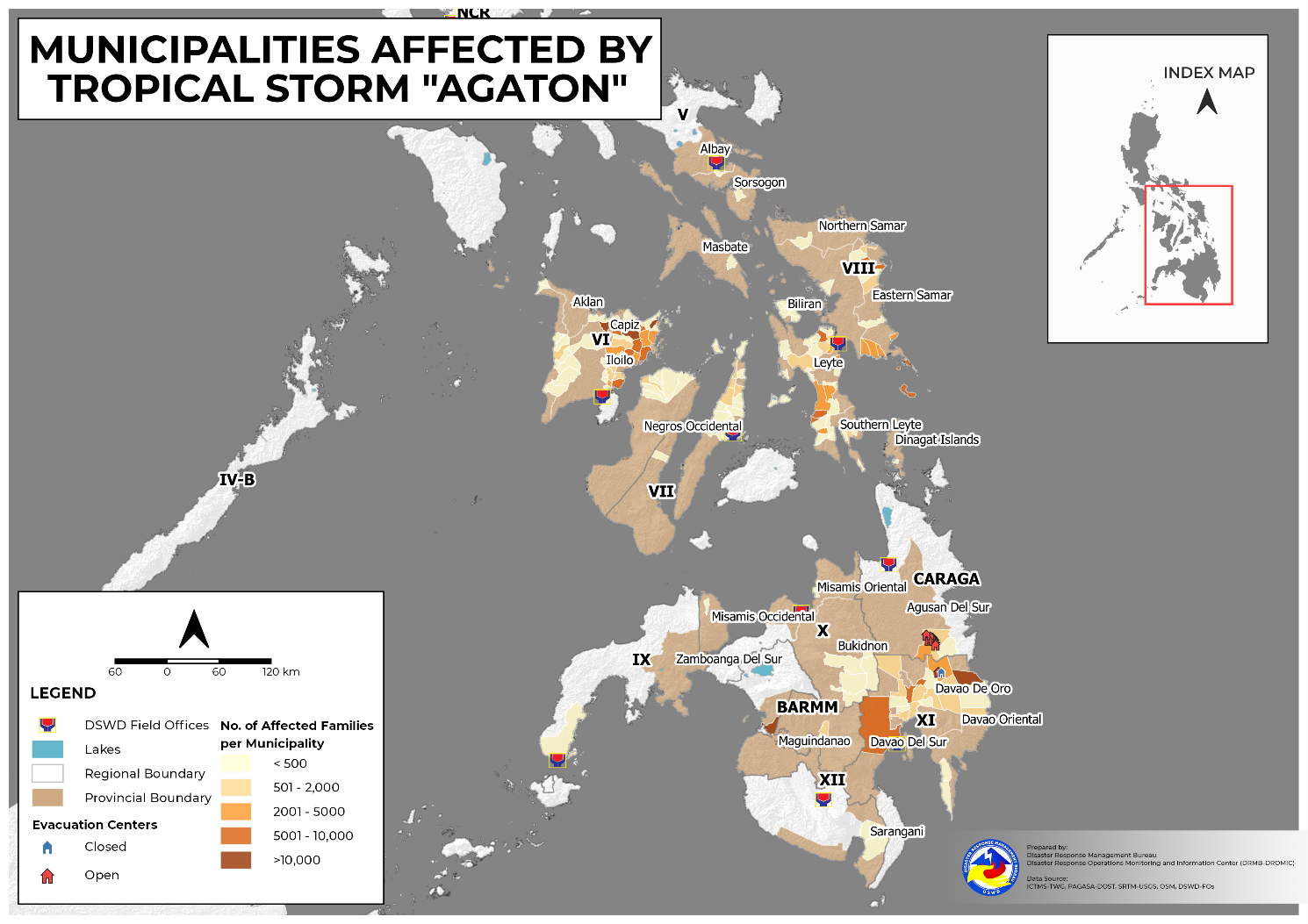 Status of Displaced PopulationInside Evacuation CenterThere are 56,994 families or 213,779 persons currently taking temporary shelter in 796 evacuation centers in Regions V, VI, VII, VIII, IX, X, XI, XII and Caraga (see Table 2).Table 2. Number of Displaced Families / Persons Inside Evacuation CenterNote: This version reflects the actual number of displaced families and persons in Regions V, VI, VII, VIII, IX, X, XI, XII, and Caraga after data validation on 14 April 2022, 2PM. Hence, changes in figures are based on the ongoing assessment and validation that are continuously being conducted. 	 Source: DSWD-FOsOutside Evacuation CenterThere are 18,415 families or 68,863 persons temporarily staying with their relatives and/or friends in Regions V, VI, VII, VIII, IX, X, XI and Caraga (see Table 3).Table 3. Number of Displaced Families / Persons Outside Evacuation CenterNote: This version reflects the actual number of displaced families and persons in Regions V, VI, VII, VIII, IX, X, XI, and Caraga after data validation on 14 April 2022, 2PM. Hence, changes in figures are based on the ongoing assessment and validation that are continuously being conducted. Source: DSWD-FOsTotal Displaced PopulationThere are 75,409 families or 282,642 persons temporarily staying either in evacuation centers or with their relatives and/or friends in Regions V, VI, VII, VIII, IX, X, XI, XII and Caraga (see Table 4).Table 4. Total Number of Displaced Families / PersonsNote: This version reflects the actual number of displaced families and persons in Regions V, VI, VII, VIII, IX, X, XI, XII, and Caraga after data validation on 14 April 2022, 2PM. Hence, changes in figures are based on the ongoing assessment and validation that are continuously being conducted. 	 Source: DSWD-FOsDamaged HousesA total of 591 houses were damaged; of which, 108 are totally damaged and 483 are partially damaged in Regions V, VI, VII, VIII, X, XI and Caraga (see Table 5).Table 5. Number of Damaged HousesNote: This version reflects the actual number of damaged houses in Regions V, VI, VII, VIII, X, XI, and Caraga after data validation on 14 April 2022, 2PM. Hence, changes in figures are based on the ongoing assessment and validation that are continuously being conducted.Source: DSWD-FOsCost of Humanitarian Assistance ProvidedA total of ₱19,953,563.48 worth of assistance was provided to the affected families; of which, ₱13,529,469.82 from the DSWD and ₱6,424,093.66 from the Local Government Units (LGUs) (see Table 6).Table 6. Cost of Assistance Provided to Affected Families / PersonsNote: This version reflects the actual cost of assistance provided in Regions VI, VIII, XI, and Caraga after data validation on 14 April 2022, 2PM. Hence, changes in figures are based on the ongoing assessment and validation that are continuously being conducted.Source: DSWD-FO FOsResponse Actions and InterventionsStandby Funds and Prepositioned Relied StockpileNote: Inventory Summary is as of 14 April 2022, 4PM. The replenishment of standby funds for DSWD-FOs VIII and XI is being processed.Source: DSWD-DRMB and DSWD-NRLMBStandby Funds ₱68.59 million Quick Response Fund (QRF) at the DSWD-Central Office.₱36.26 million available at DSWD-FOs V, VI, VII, IX, X, XI, XII, and Caraga.₱36.25 million in other DSWD-FOs which may support the relief needs of the displaced families due to Tropical Storm AGATON through inter-FO augmentation.Prepositioned FFPs and Other Relief Items57,641 FFPs available in Disaster Response Centers; of which, 57,629 FFPs are at the National Resource Operations Center (NROC), Pasay City and 12 FFPs are at the Visayas Disaster Response Center (VDRC), Cebu City.313,044 FFPs available at DSWD-FOs V, VI, VII, VIII, IX, X, XI, XII, and Caraga.107,246 FFPs in other DSWD-FOs which may support the relief needs of the displaced families due to Tropical Storm AGATON through inter-FO augmentation.₱745.29 million worth of other FNIs at NROC, VDRC and DSWD-FO warehouses.Food and Non-Food ItemsDSWD-FO IDSWD-FO VDSWD-FO VIDSWD-FO VIIDSWD-FO VIIIDSWD-FO XIDSWD-FO XIIInternally Displaced Person (IDP) ProtectionDSWD-FO VIIIDSWD-FO XIDSWD-FO XIICamp Coordination and Camp Management (CCCM)DSWD-FO VDSWD-FO VIDSWD-FO VIIDSWD-FO VIIIDSWD-FO XDSWD-FO XIOther ActivitiesDSWD-FO NCRDSWD-FO CARDSWD-FO IDSWD-FO IIIDSWD-FO MIMAROPADSWD-FO V	DSWD-FO VIDSWD-FO VIIDSWD-FO VIIIDSWD-FO IXDSWD-FO XDSWD-FO XIDSWD-FO XIIDSWD-FO CaragaPhoto Documentation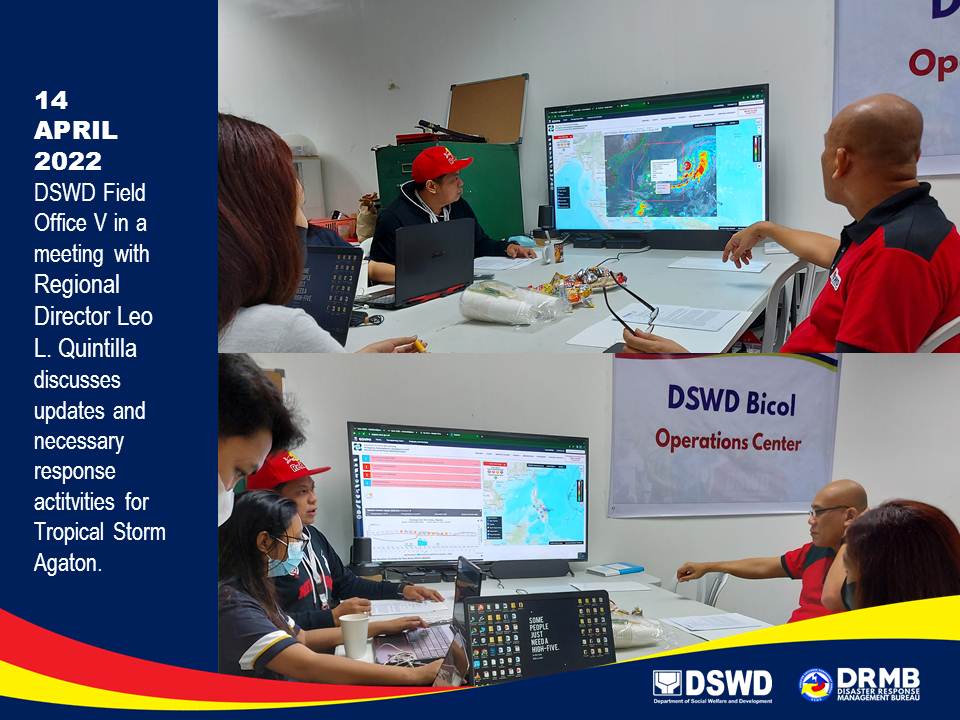 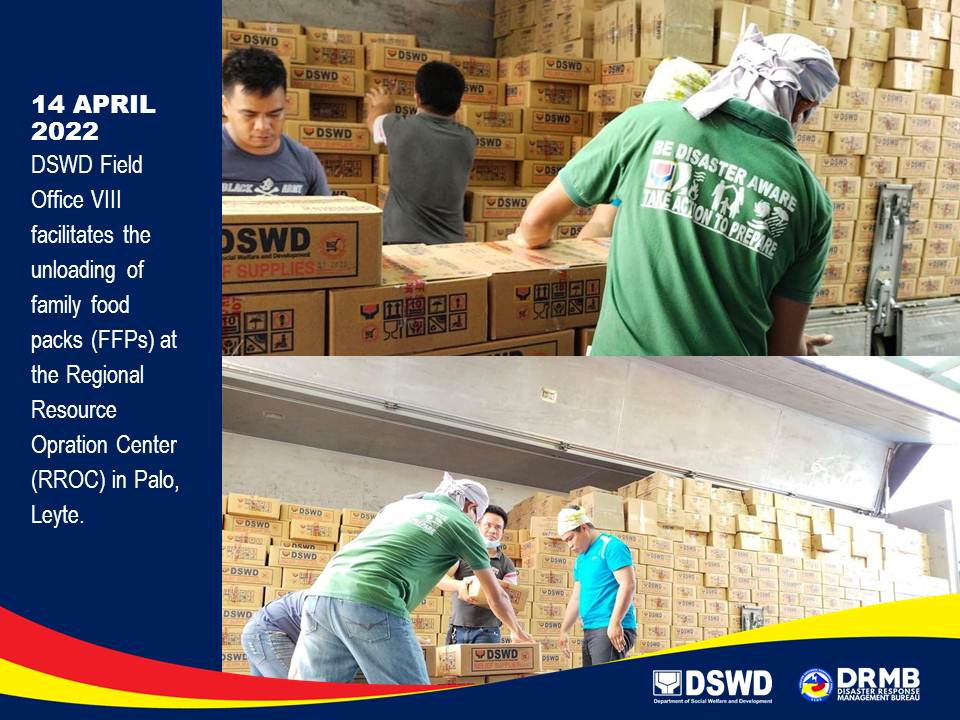 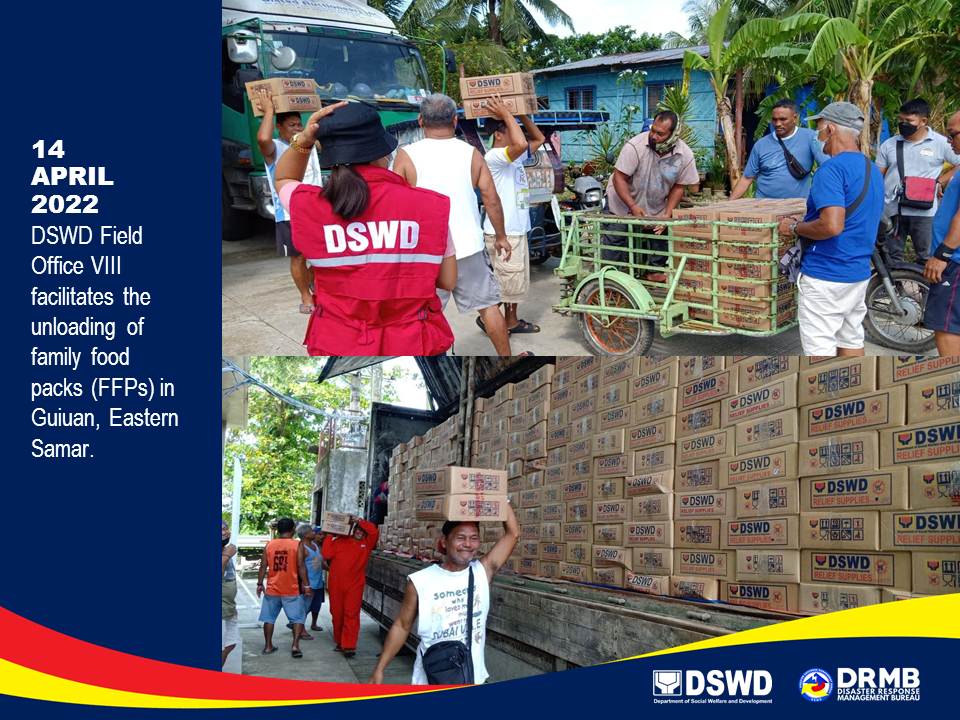 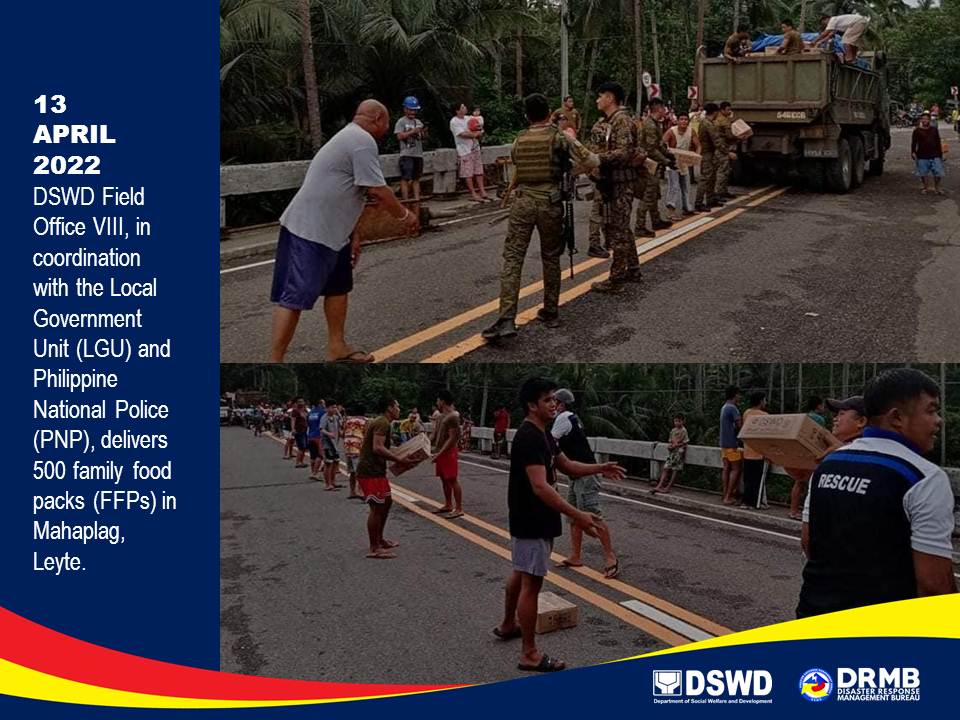 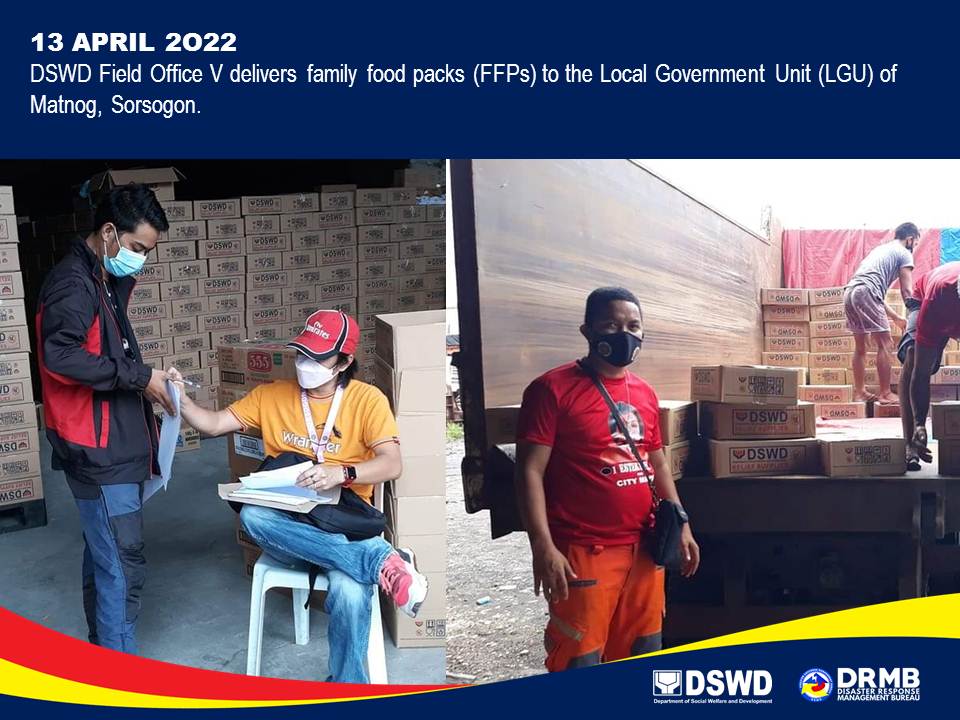 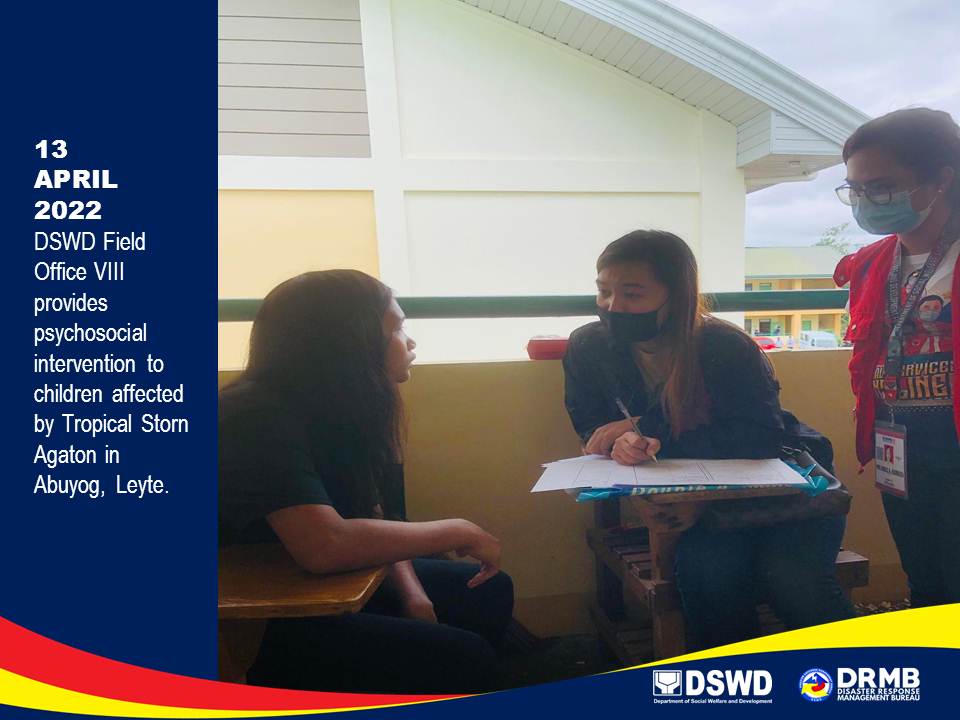 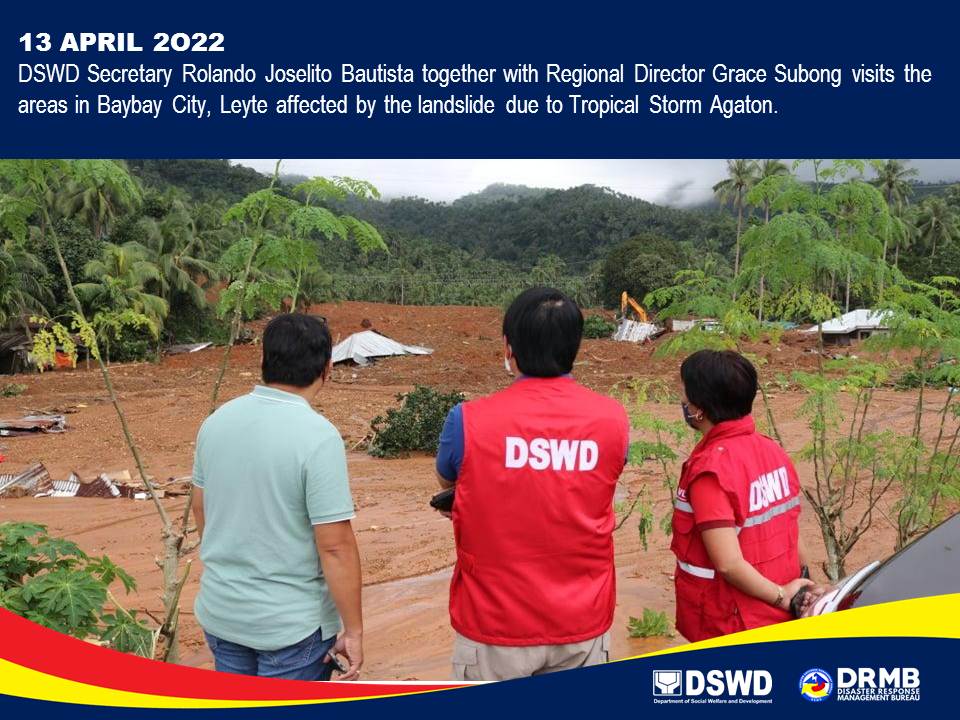 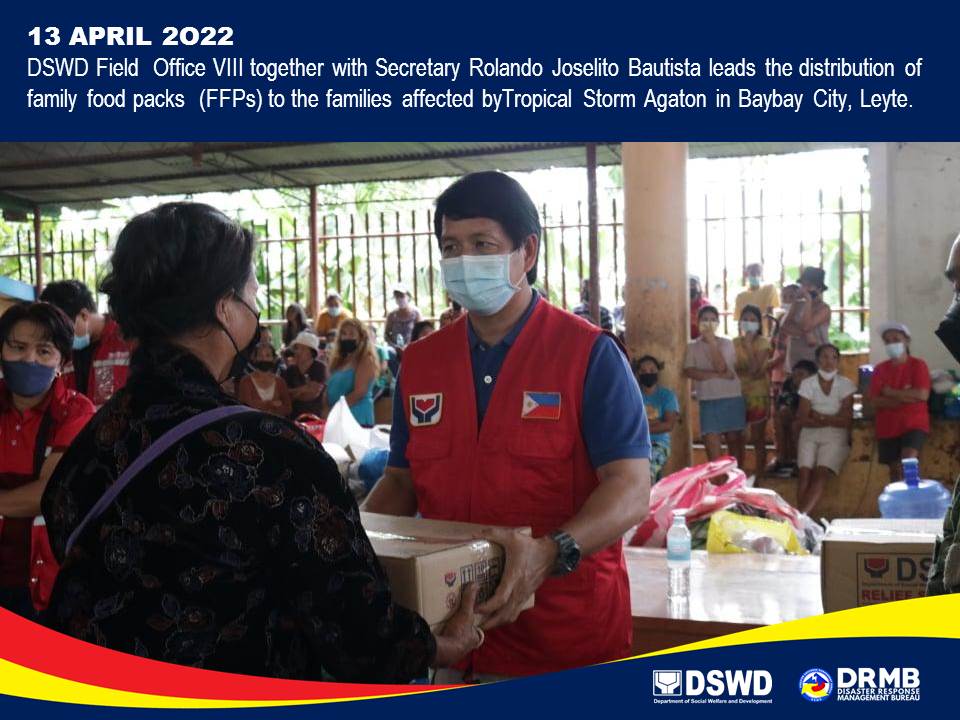 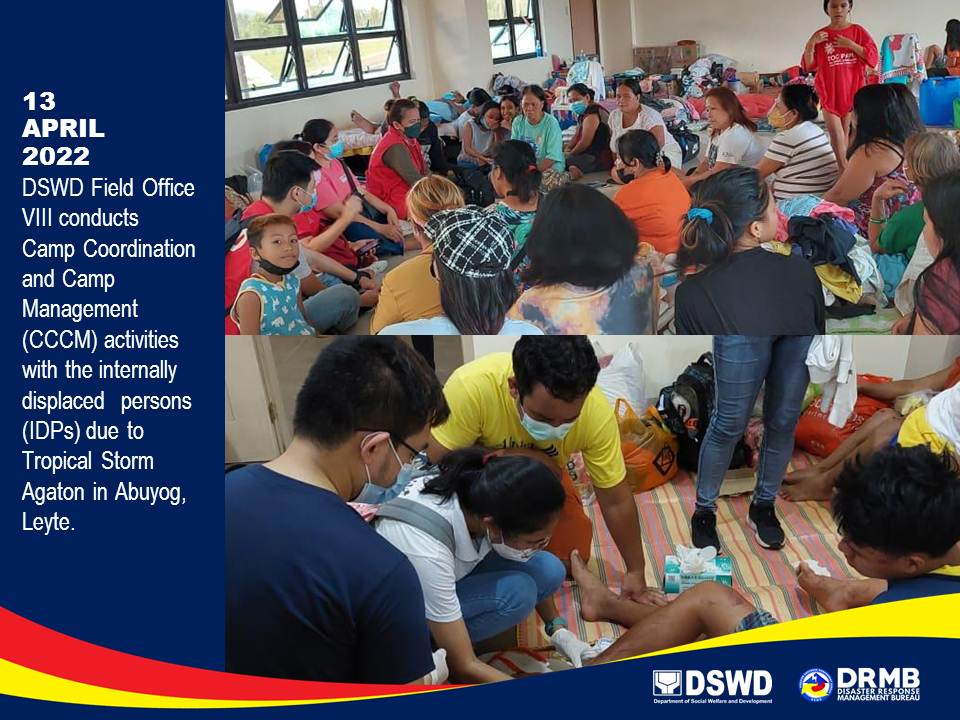 *****The Disaster Response Operations Monitoring and Information Center (DROMIC) of DSWD-DRMB is closely coordinating with the concerned DSWD Field Offices for significant updates on disaster response operations and assistance provided.REGION / PROVINCE / MUNICIPALITY REGION / PROVINCE / MUNICIPALITY  NUMBER OF AFFECTED  NUMBER OF AFFECTED  NUMBER OF AFFECTED REGION / PROVINCE / MUNICIPALITY REGION / PROVINCE / MUNICIPALITY  Barangays  Families  Persons GRAND TOTALGRAND TOTAL 1,490 309,236  1,222,265 REGION VREGION V5  66  231 AlbayAlbay1  2  13 Legazpi City (capital)1  2  13 MasbateMasbate2  27  100 Mobo1  11  35 Palanas1  16  65 SorsogonSorsogon2  37  118 Juban2  37  118 REGION VIREGION VI585 112,727 435,604 AklanAklan6  168  690 Altavas1  18  99 Kalibo (capital)1  4  21 New Washington1  12  58 Buruanga1  5  19 Makato1  125  482 Malay1  4  11 AntiqueAntique22 1,370 5,158 San Jose (capital)1  4  24 San Remigio4  11  59 Sibalom1  2  8 Valderrama3  9  21 Barbaza1  3  16 Bugasong3  16  64 Laua-an8 1,318 4,941 Tibiao1  7  25 CapizCapiz159 39,415 157,182 Cuartero4  11  44 Dao20 6,972 34,837 Dumarao22 1,362 5,063 Ivisan8  220  811 Ma-ayon32 10,250 42,213 Mambusao26 12,886 43,241 Panay3  51  208 Pilar4  218  852 Pontevedra15 1,437 5,884 President Roxas20 5,977 23,912 Sapi-an1  2  6 Tapaz4  29  111 IloiloIloilo338 68,587 260,062 Ajuy21 5,447 22,048 Balasan23 10,880 38,380 Banate18 4,636 18,070 Barotac Nuevo18 1,945 9,449 Barotac Viejo13 3,619 13,546 Batad9  187  563 Carles1  135  388 Dingle15 1,500 7,497 Dueñas1  100  500 Dumangas43 6,953 29,283 Leganes1  1  7 Lemery31 9,630 32,809 Mina1  13  39 New Lucena1  21  105 City of Passi33 2,071 8,394 Pototan13  508 2,234 San Dionisio24 4,905 16,471 San Enrique23 1,193 6,173 San Rafael9 5,207 19,004 Sara16 4,814 17,525 Zarraga24 4,822 17,577 Negros OccidentalNegros Occidental60 3,187 12,512 Cadiz City9  358 1,216 Enrique B. Magalona (Saravia)8 1,600 6,924 City of Escalante4  39  140 Manapla3  451 1,084 Sagay City3  18  68 Silay City8  141  549 City of Talisay9  218 1,170 City of Victorias16  362 1,361 REGION VIIREGION VII145 4,609 17,795 CebuCebu143 4,593 17,731 Asturias6  258 1,055 Balamban2  42  192 Bantayan1  3  7 Carmen1  11  51 Catmon5  108  419 Cebu City (capital)7  65  244 Daanbantayan4  80  454 Danao City2  29  109 Lapu-Lapu City (Opon)1  12  61 Madridejos2  61  272 Mandaue City1  100  457 Medellin12  254  939 Minglanilla2  40  150 Pilar6  96  331 Poro7  85  288 San Francisco6  42  205 San Remigio13  538 1,777 Santa Fe2  45  188 Sogod16  607 2,224 Tabogon4  34  149 Tabuelan10  529 2,116 City of Talisay8  490 2,279 Toledo City6  307 1,267 Tuburan15  591 1,977 Tudela4  166  520 Negros OrientalNegros Oriental2  16  64 La Libertad2  16  64 REGION VIIIREGION VIII519 100,270 386,655 BiliranBiliran59 1,203 4,747 Almeria11  125  488 Kawayan8  238  807 Naval (capital)19  367 1,591 Cabucgayan5  102  392 Caibiran9  134  546 Culaba7  237  923 Eastern SamarEastern Samar107 37,558 154,047 Arteche1 1,193 4,900 Can-Avid1  120  600 Dolores31 5,918 24,699 Jipapad13 2,806 9,913 Maslog1  56  228 Taft1  816 3,008 Balangiga1 4,336 21,680 Giporlos1 3,202 16,011 Guiuan1 6,458 25,894 Hernani13 2,782 9,404 Lawaan1 3,019 11,976 Maydolong1  340 1,700 Salcedo41 6,512 24,034 LeyteLeyte295 59,719 220,618 Alangalang4 1,170 4,401 Babatngon1  13  56 San Miguel21 5,930 20,036 Santa Fe17 4,069 17,469 Tacloban City (capital)13 1,868 9,139 Tanauan18 2,374 9,494 Tolosa1  3  7 Barugo9  372 1,860 Carigara4  10  45 Dulag4  404 1,616 Jaro1  25  103 MacArthur1  161  195 Villaba1  7  35 Albuera1  203 1,008 Isabel1  450 1,650 Matag-ob2  6  35 Ormoc City26  745 2,536 Abuyog64 18,926 68,182 Bato1 2,156 5,133 City of Baybay44 4,241 21,205 Hilongos1  399 1,443 Hindang20 6,075 20,681 Inopacan20 6,812 22,301 Javier (Bugho)15 2,928 10,502 Mahaplag4  44  201 Matalom1  328 1,285 Northern SamarNorthern Samar1  4  16 Lope de Vega1  4  16 Western SamarWestern Samar1  2  8 City of Catbalogan (capital)1  2  8 Southern LeyteSouthern Leyte56 1,784 7,219 Bontoc9  392 1,960 Tomas Oppus23  274  998 Hinunangan1  67  385 Libagon4  157  577 Pintuyan8  73  280 Saint Bernard11  821 3,019 REGION IXREGION IX2  107  535 Zamboanga del SurZamboanga del Sur2  107  535 Zamboanga City2  107  535 REGION XREGION X9  533 2,211 BukidnonBukidnon6  372 1,551 Cabanglasan1  73  365 San Fernando1  67  297 Kitaotao1  30  93 Quezon2  20  72 City of Valencia1  182  724 Misamis OccidentalMisamis Occidental1  6  30 Calamba1  6  30 Misamis OrientalMisamis Oriental2  155  630 Jasaan2  155  630 REGION XIREGION XI127 46,368 160,887 Davao de OroDavao de Oro59 7,207 27,227 Compostela10 1,552 6,145 Mawab7  377 1,179 Monkayo18 3,878 15,069 Montevista1  257 1,300 Nabunturan (capital)12  572 1,571 New Bataan11  571 1,963 Davao del NorteDavao del Norte35 14,641 45,750 Asuncion (Saug)9 9,110 21,761 Braulio E. Dujali1  254 1,270 Carmen5 1,810 9,050 Kapalong2  595 1,666 New Corella12 1,834 8,218 Santo Tomas3  363 1,594 City of Tagum (capital)3  675 2,191 Davao del SurDavao del Sur10 7,262 15,526 Davao City10 7,262 15,526 Davao OrientalDavao Oriental23 17,258 72,384 Baganga1  27  119 Caraga4  675 2,089 Cateel15 16,261 69,039 Governor Generoso2  25  129 San Isidro1  270 1,008 REGION XIIREGION XII43 26,565 132,698 North CotabatoNorth Cotabato37 26,383 131,788 Kabacan4 1,795 8,848 Pikit33 24,588 122,940 SaranganiSarangani6  182  910 Alabel (capital)4  167  835 Malapatan2  15  75 CARAGACARAGA39 7,014 30,764 Agusan del SurAgusan del Sur31 6,853 30,295 Bunawan9 1,539 5,367 Santa Josefa7 1,633 6,818 Trento4  185  680 Veruela11 3,496 17,430 Dinagat IslandDinagat Island8  161  469 San Jose (capital)8  161  469 BARMMBARMM25 10,977 54,885 MaguindanaoMaguindanao25 10,977 54,885 Sultan Kudarat (Nuling)25 10,977 54,885 REGION / PROVINCE / MUNICIPALITY REGION / PROVINCE / MUNICIPALITY  NUMBER OF EVACUATION CENTERS (ECs)  NUMBER OF EVACUATION CENTERS (ECs)  NUMBER OF DISPLACED  NUMBER OF DISPLACED  NUMBER OF DISPLACED  NUMBER OF DISPLACED REGION / PROVINCE / MUNICIPALITY REGION / PROVINCE / MUNICIPALITY  NUMBER OF EVACUATION CENTERS (ECs)  NUMBER OF EVACUATION CENTERS (ECs)  INSIDE ECs  INSIDE ECs  INSIDE ECs  INSIDE ECs REGION / PROVINCE / MUNICIPALITY REGION / PROVINCE / MUNICIPALITY  NUMBER OF EVACUATION CENTERS (ECs)  NUMBER OF EVACUATION CENTERS (ECs)  Families  Families  Persons  Persons REGION / PROVINCE / MUNICIPALITY REGION / PROVINCE / MUNICIPALITY  CUM  NOW  CUM  NOW  CUM  NOW GRAND TOTALGRAND TOTAL1,173  796 71,364 56,994 262,984 213,779 REGION VREGION V 3  1  55  6  181  11 MasbateMasbate 2  1  27  6  100  11 Mobo 1  1  11  6  35  11 Palanas 1  -  16  -  65  - SorsogonSorsogon 1 -  28 -  81 - Juban 1  -  28  -  81  - REGION VIREGION VI 507  487 15,302 14,703 62,594 60,025 AklanAklan 6  5  20  20  85  85 Altavas 1  1  6  6  26  26 Kalibo (capital) 1  1  4  4  21  21 New Washington 1  1  3  3  17  17 Buruanga 2  1  3  3  10  10 Malay 1  1  4  4  11  11 AntiqueAntique 6  6  25  24  91  86 Valderrama 2  2  7  7  15  15 Barbaza 1  1  2  1  10  5 Bugasong 2  2  15  15  61  61 Laua-an 1  1  1  1  5  5 CapizCapiz 223  223 3,987 3,986 18,189 18,184 Cuartero 1  1  1  1  3  3 Dao 8  8  60  60  185  185 Dumarao 7  7  129  129  837  837 Ivisan 4  4  16  16  60  60 Ma-ayon 141  141 1,337 1,337 6,635 6,635 Mambusao 3  3  68  68  246  246 Pilar 9  9  216  216  846  846 Pontevedra 33  33 1,434 1,434 5,873 5,873 President Roxas 13  13  714  713 3,467 3,462 Sapi-an 1  1  2  2  6  6 Tapaz 3  3  10  10  31  31 IloiloIloilo 205  207 10,082 10,039 39,526 39,405 Ajuy 17  17  348  348 1,257 1,257 Balasan 12  10  432  389 1,462 1,326 Barotac Nuevo 6  6  124  124  620  620 Barotac Viejo 8  8 2,565 2,565 9,839 9,839 Carles 1  1  3  3  11  11 Dingle 11  11 1,231 1,231 6,046 6,046 Dueñas 1  1  96  96  480  480 Leganes 1  1  1  1  7  7 Lemery 8  8  171  171  723  723 Mina 1  1  13  13  39  39 City of Passi 71  75 1,870 1,870 7,595 7,610 Pototan 12  12  140  140  438  438 San Dionisio 34  34 1,330 1,330 4,698 4,698 San Enrique 1  1  47  47  218  218 San Rafael 5  5  12  12  36  36 Sara 16  16 1,699 1,699 6,057 6,057 Negros OccidentalNegros Occidental 67  46 1,188  634 4,703 2,265 Cadiz City 14  14  358  358 1,216 1,216 Enrique B. Magalona (Saravia) 4  4  39  39  156  156 City of Escalante 4  4  39  39  140  140 Manapla 4  4  35  35  135  135 Sagay City 2  2  17  17  56  56 Silay City 10  10  140  134  543  526 City of Talisay 9  -  218  - 1,170  - City of Victorias 20  8  342  12 1,287  36 REGION VIIREGION VII 255  48 4,092  847 15,978 3,110 CebuCebu 252  48 4,076  847 15,914 3,110 Asturias 9  -  250  - 1,025  - Balamban 4  4  42  42  192  192 Bantayan 1  -  3  -  7  - Carmen 1  1  11  11  51  51 Catmon 6  -  99  -  384  - Cebu City (capital) 6  6  49  48  190  185 Daanbantayan 6  -  80  -  454  - Danao City 2  2  29  29  109  109 Lapu-Lapu City (Opon) 2  2  12  12  61  61 Madridejos 3  -  34  -  149  - Mandaue City 1  -  100  -  457  - Medellin 73  -  254  -  939  - Minglanilla 3  -  40  -  150  - Pilar 9  -  56  -  197  - Poro 8  2  85  53  288  181 San Francisco 7  -  37  -  185  - San Remigio 19  19  337  337 1,172 1,172 Santa Fe 2  -  45  -  188  - Sogod 19  -  607  - 2,224  - Tabogon 7  2  34  16  149  73 Tabuelan 17  -  465  - 1,860  - City of Talisay 9  -  490  - 2,279  - Toledo City 7  7  212  212  833  833 Tuburan 23  -  561  - 1,935  - Tudela 8  3  144  87  436  253 Negros OrientalNegros Oriental 3 -  16 -  64 - La Libertad 3  -  16  -  64  - REGION VIIIREGION VIII 269  216 40,819 39,608 148,830 144,149 BiliranBiliran 48  29  848  548 3,290 2,181 Almeria 12  -  125  -  318  - Naval (capital) 18  11  261  142 1,147  607 Cabucgayan 4  4  76  76  256  256 Caibiran 9  9  134  134  546  546 Culaba 5  5  252  196 1,023  772 Eastern SamarEastern Samar 9  2  324  39 1,401  155 Giporlos 6  -  90  -  450  - Guiuan 1  -  195  -  796  - Maydolong 2  2  39  39  155  155 LeyteLeyte 149  143 38,800 38,636 140,847 140,220 Alangalang 4  -  162  -  616  - Babatngon 2  2  8  8  32  32 San Miguel 1  1  38  38  144  144 Santa Fe 2  2  61  59  191  180 Tacloban City (capital) 5  5  22  22  89  89 Barugo 1  1  35  35  159  159 Carigara 1  1  10  10  45  45 Jaro 2  -  25  25  103  103 MacArthur 1  1  161  161  195  195 Villaba 1  1  7  7  35  35 Albuera 1  1  78  78  390  390 Isabel 1  1  450  450 1,650 1,650 Matag-ob 1  1  6  6  35  35 Ormoc City 26  26  737  737 2,513 2,513 Abuyog 1  1 18,926 18,926 68,182 68,182 Bato 1  1 2,156 2,156 5,133 5,133 City of Baybay 44  44 4,152 4,152 19,932 19,932 Hilongos 1  1  399  399 1,443 1,443 Hindang 18  18  850  850 4,250 4,250 Inopacan 1  1 6,812 6,812 22,301 22,301 Javier (Bugho) 3  3 2,829 2,829 9,985 9,985 Mahaplag 30  30  548  548 2,139 2,139 Matalom 1  1  328  328 1,285 1,285 Western SamarWestern Samar 1  1  2  2  8  8 City of Catbalogan (capital) 1  1  2  2  8  8 Southern LeyteSouthern Leyte 62  41  845  383 3,284 1,585 Bontoc 1  -  5  -  25  - Tomas Oppus 24  24  124  124  466  466 Hinunangan 1  1  65  65  385  385 Libagon 7  7  152  152  577  577 Pintuyan 9  9  42  42  157  157 Saint Bernard 20  -  457  - 1,674  - REGION IXREGION IX 2  2  53  53  265  265 Zamboanga del SurZamboanga del Sur 2  2  53  53  265  265 Zamboanga City 2  2  53  53  265  265 REGION XREGION X 4  3  274  87 1,156  422 BukidnonBukidnon 4  3  274  87 1,156  422 Cabanglasan 2  2  73  73  365  365 Quezon 1  -  19  -  67  - City of Valencia 1  1  182  14  724  57 REGION XIREGION XI 77 - 8,205 - 24,322 - Davao de OroDavao de Oro 37 - 2,521 - 8,363 - Compostela 5  -  889  - 3,332  - Mawab 4  -  69  -  259  - Monkayo 4  -  399  - 1,275  - Montevista 1  -  10  -  50  - Nabunturan (capital) 12  -  583  - 1,484  - New Bataan 11  -  571  - 1,963  - Davao del NorteDavao del Norte 11 -  436 - 1,719 - Braulio E. Dujali 1  -  8  -  19  - Carmen 1  -  11  -  55  - Kapalong 2  -  35  -  117  - New Corella 1  -  109  -  545  - Santo Tomas 3  -  46  -  145  - City of Tagum (capital) 3  -  227  -  838  - Davao del SurDavao del Sur 17 - 4,302 - 11,109 - Davao City 17  - 4,302  - 11,109  - Davao OrientalDavao Oriental 12 -  946 - 3,131 - Caraga 4  -  675  - 2,089  - Cateel 5  -  181  -  718  - Governor Generoso 2  -  25  -  129  - San Isidro 1  -  65  -  195  - REGION XIIREGION XII 2 -  167 -  835 - SaranganiSarangani 2 -  167 -  835 - Alabel (capital) 2  -  167  -  835  - CARAGACARAGA 54  39 2,397 1,690 8,823 5,797 Agusan del SurAgusan del Sur 43  28 2,246 1,539 8,393 5,367 Bunawan 28  28 1,539 1,539 5,367 5,367 Santa Josefa 4  -  216  -  816  - Trento 4  -  185  -  680  - Veruela 7  -  306  - 1,530  - Dinagat IslandDinagat Island 11  11  151  151  430  430 San Jose (capital) 11  11  151  151  430  430 REGION / PROVINCE / MUNICIPALITY REGION / PROVINCE / MUNICIPALITY  NUMBER OF DISPLACED  NUMBER OF DISPLACED  NUMBER OF DISPLACED  NUMBER OF DISPLACED REGION / PROVINCE / MUNICIPALITY REGION / PROVINCE / MUNICIPALITY  OUTSIDE ECs  OUTSIDE ECs  OUTSIDE ECs  OUTSIDE ECs REGION / PROVINCE / MUNICIPALITY REGION / PROVINCE / MUNICIPALITY  Families  Families  Persons  Persons REGION / PROVINCE / MUNICIPALITY REGION / PROVINCE / MUNICIPALITY  CUM  NOW  CUM  NOW GRAND TOTALGRAND TOTAL18,803 18,415 73,143 68,863 REGION VREGION V 11 -  50 - AlbayAlbay 2 -  13 - Legazpi City (capital) 2  -  13  - SorsogonSorsogon 9 -  37 - Juban 9  -  37  - REGION VIREGION VI16,031 15,991 60,622 57,672 AklanAklan 24  24  124  124 Altavas 12  12  73  73 New Washington 9  9  41  41 Buruanga 2  2  9  9 Makato 1  1  1  1 AntiqueAntique 2  1  9  3 Barbaza 1  -  6  - Bugasong 1  1  3  3 CapizCapiz1,496 1,477 6,664 6,566 Cuartero 10  10  41  41 Dao 64  64  236  236 Dumarao 183  183  665  665 Ivisan 5  5  19  19 Ma-ayon 698  698 3,413 3,413 Mambusao 119  119  526  526 Pilar 2  2  6  6 Pontevedra 48  48  235  235 President Roxas 348  348 1,425 1,425 Tapaz 19  -  98  - IloiloIloilo14,071 14,071 52,784 50,012 Ajuy 340  340 1,665 1,665 Balasan 747  747 2,660 2,660 Barotac Nuevo 221  221 1,105 1,105 Barotac Viejo 614  614 2,412 2,412 Pototan 368  368 1,796 1,796 San Dionisio2,886 2,886 10,179 10,179 San Enrique 558  558 2,438 2,438 San Rafael5,191 5,191 18,950 16,178 Sara3,115 3,115 11,468 11,468 Zarraga 31  31  111  111 Negros OccidentalNegros Occidental 438  418 1,041  967 Manapla 416  416  949  949 Sagay City 1  1  12  12 Silay City 1  1  6  6 City of Victorias 20  -  74  - REGION VIIREGION VII 517  312 1,817 1,093 CebuCebu 517  312 1,817 1,093 Asturias 8  -  30  - Catmon 9  -  35  - Cebu City (capital) 16  16  54  54 Madridejos 27  -  123  - Pilar 40  -  134  - San Francisco 5  -  20  - San Remigio 201  201  605  605 Tabuelan 64  -  256  - Toledo City 95  95  434  434 Tuburan 30  -  42  - Tudela 22  -  84  - REGION VIIIREGION VIII2,039 2,039 9,744 9,744 LeyteLeyte1,854 1,854 9,073 9,073 Tacloban City (capital)1,846 1,846 9,050 9,050 Ormoc City 8  8  23  23 Northern SamarNorthern Samar 4  4  16  16 Lope de Vega 4  4  16  16 Southern LeyteSouthern Leyte 181  181  655  655 Tomas Oppus 150  150  532  532 Pintuyan 31  31  123  123 REGION IXREGION IX 54  54  270  270 Zamboanga del SurZamboanga del Sur 54  54  270  270 Zamboanga City 54  54  270  270 REGION XREGION X 37  9  128  45 BukidnonBukidnon 31  3  98  15 Kitaotao 30  2  93  10 Quezon 1  1  5  5 Misamis OccidentalMisamis Occidental 6  6  30  30 Calamba 6  6  30  30 REGION XIREGION XI 27 -  119 - Davao OrientalDavao Oriental 27 -  119 - Baganga 27  -  119  - CARAGACARAGA 87  10  393  39 Agusan del SurAgusan del Sur 77 -  354 - Santa Josefa 20  -  69  - Veruela 57  -  285  - Dinagat IslandDinagat Island 10  10  39  39 San Jose (capital) 10  10  39  39 REGION / PROVINCE / MUNICIPALITY REGION / PROVINCE / MUNICIPALITY  TOTAL DISPLACED SERVED  TOTAL DISPLACED SERVED  TOTAL DISPLACED SERVED  TOTAL DISPLACED SERVED REGION / PROVINCE / MUNICIPALITY REGION / PROVINCE / MUNICIPALITY  Families  Families  Persons  Persons REGION / PROVINCE / MUNICIPALITY REGION / PROVINCE / MUNICIPALITY  CUM  NOW  CUM  NOW GRAND TOTALGRAND TOTAL90,167 75,409 336,127 282,642 REGION VREGION V 66  6  231  11 AlbayAlbay 2 -  13 - Legazpi City (capital) 2  -  13  - MasbateMasbate 27  6  100  11 Mobo 11  6  35  11 Palanas 16  -  65  - SorsogonSorsogon 37 -  118 - Juban 37  -  118  - REGION VIREGION VI31,333 30,694 123,216 117,697 AklanAklan 44  44  209  209 Altavas 18  18  99  99 Kalibo (capital) 4  4  21  21 New Washington 12  12  58  58 Buruanga 5  5  19  19 Makato 1  1  1  1 Malay 4  4  11  11 AntiqueAntique 27  25  100  89 Valderrama 7  7  15  15 Barbaza 3  1  16  5 Bugasong 16  16  64  64 Laua-an 1  1  5  5 CapizCapiz5,483 5,463 24,853 24,750 Cuartero 11  11  44  44 Dao 124  124  421  421 Dumarao 312  312 1,502 1,502 Ivisan 21  21  79  79 Ma-ayon2,035 2,035 10,048 10,048 Mambusao 187  187  772  772 Pilar 218  218  852  852 Pontevedra1,482 1,482 6,108 6,108 President Roxas1,062 1,061 4,892 4,887 Sapi-an 2  2  6  6 Tapaz 29  10  129  31 IloiloIloilo24,153 24,110 92,310 89,417 Ajuy 688  688 2,922 2,922 Balasan1,179 1,136 4,122 3,986 Barotac Nuevo 345  345 1,725 1,725 Barotac Viejo3,179 3,179 12,251 12,251 Carles 3  3  11  11 Dingle1,231 1,231 6,046 6,046 Dueñas 96  96  480  480 Leganes 1  1  7  7 Lemery 171  171  723  723 Mina 13  13  39  39 City of Passi1,870 1,870 7,595 7,610 Pototan 508  508 2,234 2,234 San Dionisio4,216 4,216 14,877 14,877 San Enrique 605  605 2,656 2,656 San Rafael5,203 5,203 18,986 16,214 Sara4,814 4,814 17,525 17,525 Zarraga 31  31  111  111 Negros OccidentalNegros Occidental1,626 1,052 5,744 3,232 Cadiz City 358  358 1,216 1,216 Enrique B. Magalona (Saravia) 39  39  156  156 City of Escalante 39  39  140  140 Manapla 451  451 1,084 1,084 Sagay City 18  18  68  68 Silay City 141  135  549  532 City of Talisay 218  - 1,170  - City of Victorias 362  12 1,361  36 REGION VIIREGION VII4,609 1,159 17,795 4,203 CebuCebu4,593 1,159 17,731 4,203 Asturias 258  - 1,055  - Balamban 42  42  192  192 Bantayan 3  -  7  - Carmen 11  11  51  51 Catmon 108  -  419  - Cebu City (capital) 65  64  244  239 Daanbantayan 80  -  454  - Danao City 29  29  109  109 Lapu-Lapu City (Opon) 12  12  61  61 Madridejos 61  -  272  - Mandaue City 100  -  457  - Medellin 254  -  939  - Minglanilla 40  -  150  - Pilar 96  -  331  - Poro 85  53  288  181 San Francisco 42  -  205  - San Remigio 538  538 1,777 1,777 Santa Fe 45  -  188  - Sogod 607  - 2,224  - Tabogon 34  16  149  73 Tabuelan 529  - 2,116  - City of Talisay 490  - 2,279  - Toledo City 307  307 1,267 1,267 Tuburan 591  - 1,977  - Tudela 166  87  520  253 Negros OrientalNegros Oriental 16 -  64 - La Libertad 16  -  64  - REGION VIIIREGION VIII42,858 41,647 158,574 153,893 BiliranBiliran 848  548 3,290 2,181 Almeria 125  -  318  - Naval (capital) 261  142 1,147  607 Cabucgayan 76  76  256  256 Caibiran 134  134  546  546 Culaba 252  196 1,023  772 Eastern SamarEastern Samar 324  39 1,401  155 Giporlos 90  -  450  - Guiuan 195  -  796  - Maydolong 39  39  155  155 LeyteLeyte40,654 40,490 149,920 149,293 Alangalang 162  -  616  - Babatngon 8  8  32  32 San Miguel 38  38  144  144 Santa Fe 61  59  191  180 Tacloban City (capital)1,868 1,868 9,139 9,139 Barugo 35  35  159  159 Carigara 10  10  45  45 Jaro 25  25  103  103 MacArthur 161  161  195  195 Villaba 7  7  35  35 Albuera 78  78  390  390 Isabel 450  450 1,650 1,650 Matag-ob 6  6  35  35 Ormoc City 745  745 2,536 2,536 Abuyog18,926 18,926 68,182 68,182 Bato2,156 2,156 5,133 5,133 City of Baybay4,152 4,152 19,932 19,932 Hilongos 399  399 1,443 1,443 Hindang 850  850 4,250 4,250 Inopacan6,812 6,812 22,301 22,301 Javier (Bugho)2,829 2,829 9,985 9,985 Mahaplag 548  548 2,139 2,139 Matalom 328  328 1,285 1,285 Northern SamarNorthern Samar 4  4  16  16 Lope de Vega 4  4  16  16 Western SamarWestern Samar 2  2  8  8 City of Catbalogan (capital) 2  2  8  8 Southern LeyteSouthern Leyte1,026  564 3,939 2,240 Bontoc 5  -  25  - Tomas Oppus 274  274  998  998 Hinunangan 65  65  385  385 Libagon 152  152  577  577 Pintuyan 73  73  280  280 Saint Bernard 457  - 1,674  - REGION IXREGION IX 107  107  535  535 Zamboanga del SurZamboanga del Sur 107  107  535  535 Zamboanga City 107  107  535  535 REGION XREGION X 311  96 1,284  467 BukidnonBukidnon 305  90 1,254  437 Cabanglasan 73  73  365  365 Kitaotao 30  2  93  10 Quezon 20  1  72  5 City of Valencia 182  14  724  57 Misamis OccidentalMisamis Occidental 6  6  30  30 Calamba 6  6  30  30 REGION XIREGION XI8,232 - 24,441 - Davao de OroDavao de Oro2,521 - 8,363 - Compostela 889  - 3,332  - Mawab 69  -  259  - Monkayo 399  - 1,275  - Montevista 10  -  50  - Nabunturan (capital) 583  - 1,484  - New Bataan 571  - 1,963  - Davao del NorteDavao del Norte 436 - 1,719 - Braulio E. Dujali 8  -  19  - Carmen 11  -  55  - Kapalong 35  -  117  - New Corella 109  -  545  - Santo Tomas 46  -  145  - City of Tagum (capital) 227  -  838  - Davao del SurDavao del Sur4,302 - 11,109 - Davao City4,302  - 11,109  - Davao OrientalDavao Oriental 973 - 3,250 - Baganga 27  -  119  - Caraga 675  - 2,089  - Cateel 181  -  718  - Governor Generoso 25  -  129  - San Isidro 65  -  195  - REGION XIIREGION XII 167 -  835 - SaranganiSarangani 167 -  835 - Alabel (capital) 167  -  835  - CARAGACARAGA2,484 1,700 9,216 5,836 Agusan del SurAgusan del Sur2,323 1,539 8,747 5,367 Bunawan1,539 1,539 5,367 5,367 Santa Josefa 236  -  885  - Trento 185  -  680  - Veruela 363  - 1,815  - Dinagat IslandDinagat Island 161  161  469  469 San Jose (capital) 161  161  469  469 REGION / PROVINCE / MUNICIPALITY REGION / PROVINCE / MUNICIPALITY NO. OF DAMAGED HOUSES NO. OF DAMAGED HOUSES NO. OF DAMAGED HOUSES REGION / PROVINCE / MUNICIPALITY REGION / PROVINCE / MUNICIPALITY  Total  Totally  Partially GRAND TOTALGRAND TOTAL 591  108  483 REGION VREGION V 5 -  5 MasbateMasbate 5 -  5 Mobo 5  -  5 REGION VIREGION VI 344  64  280 CapizCapiz 1  1 - Ivisan 1  1  - IloiloIloilo 341  61  280 Dumangas 340  60  280 Pototan 1  1  - Negros OccidentalNegros Occidental 2  2 - Manapla 2  2  - REGION VIIREGION VII 69  26  43 CebuCebu 69  26  43 Danao City 4  4  - Tuburan 65  22  43 REGION VIIIREGION VIII 119  13  106 BiliranBiliran 103  2  101 Culaba 103  2  101 Eastern SamarEastern Samar 1 -  1 Giporlos 1  -  1 LeyteLeyte 11  11 - Albuera 5  5  - Hindang 6  6  - Northern SamarNorthern Samar 4 -  4 Lope de Vega 4  -  4 REGION XREGION X 46  3  43 BukidnonBukidnon 46  3  43 Kitaotao 30  2  28 Quezon 16  1  15 REGION XIREGION XI 4 -  4 Davao de OroDavao de Oro 4 -  4 Nabunturan (capital) 4  -  4 CARAGACARAGA 4  2  2 Agusan del SurAgusan del Sur 4  2  2 Bunawan 2  1  1 Santa Josefa 1  -  1 Veruela 1  1  - REGION / PROVINCE / MUNICIPALITYREGION / PROVINCE / MUNICIPALITYCOST OF ASSISTANCECOST OF ASSISTANCECOST OF ASSISTANCECOST OF ASSISTANCECOST OF ASSISTANCEREGION / PROVINCE / MUNICIPALITYREGION / PROVINCE / MUNICIPALITYDSWDLGUNGOsOTHERSGRAND TOTALGRAND TOTALGRAND TOTAL13,529,469.826,424,093.66--19,953,563.48REGION VIREGION VI 2,546,296.00  3,268,113.00  - -  5,814,409.00 CapizCapiz - 740,483.00  - - 740,483.00 Mambusao- 300,000.00 -  - 300,000.00 Pilar- 43,000.00 -  - 43,000.00 Pontevedra- 397,483.00 -  - 397,483.00 IloiloIloilo 2,546,296.00  -  - -  2,546,296.00 Ajuy729,000.00 - -  - 729,000.00 Banate991,582.00 - -  - 991,582.00 Sara825,714.00 - -  - 825,714.00 Negros OccidentalNegros Occidental -  2,527,630.00  - -  2,527,630.00 Enrique B. Magalona (Saravia)-  2,408,350.00 -  -  2,408,350.00 City of Talisay- 119,280.00 -  - 119,280.00 REGION VIIIREGION VIII 6,756,074.32 244,740.00  - -  7,000,814.32 Eastern SamarEastern Samar 2,355,891.00 198,000.00  - -  2,553,891.00 Guiuan 2,355,891.00 198,000.00 -  -  2,553,891.00 LeyteLeyte 4,400,183.32 46,740.00  - -  4,446,923.32 Alangalang- 46,740.00 -  - 46,740.00 Abuyog 3,038,423.32 - -  -  3,038,423.32 City of Baybay 1,361,760.00 - -  -  1,361,760.00 REGION XIREGION XI 4,227,099.50  -  - -  4,227,099.50 Davao del NorteDavao del Norte 4,227,099.50  -  - -  4,227,099.50 Asuncion (Saug) 4,227,099.50 - -  -  4,227,099.50 CARAGACARAGA -  2,911,240.66  - -  2,911,240.66 Agusan del SurAgusan del Sur -  2,911,240.66  - -  2,911,240.66 Bunawan-  1,202,747.00 -  -  1,202,747.00 Santa Josefa- 668,034.00 -  - 668,034.00 Trento- 751,296.66 -  - 751,296.66 Veruela- 289,163.00 -  - 289,163.00 OFFICESTANDBY FUNDS STOCKPILE  STOCKPILE  STOCKPILE TOTAL STANDBY FUNDS & STOCKPILEOFFICESTANDBY FUNDS FAMILY FOOD PACKS  FAMILY FOOD PACKS OTHER FOOD AND NON-FOOD ITEMS (FNIs)TOTAL STANDBY FUNDS & STOCKPILEOFFICESTANDBY FUNDS QUANTITY TOTAL COSTOTHER FOOD AND NON-FOOD ITEMS (FNIs)TOTAL STANDBY FUNDS & STOCKPILETOTAL141,109,022.97 477,931 304,695,437.48 745,294,546.88 1,191,099,007.33 DSWD-CO68,594,777.99 - - - 68,594,777.99 NRLMB-NROC- 57,629 35,898,725.00 254,824,326.41 290,723,051.41 NRLMB-VDRC- 12 8,040.00 25,513,622.90 25,521,662.90 DSWD-FO V5,000,642.50 25,998 12,919,444.97 42,387,136.19 60,307,223.66 DSWD-FO VI5,000,661.42 8,612 4,223,112.00 13,105,495.09 22,329,268.51 DSWD-FO VII5,000,000.00 14,089 7,467,170.00 31,247,181.69 43,714,351.69 DSWD-FO VIII- 12,969 8,565,617.27 18,618,159.37 27,183,776.64 DSWD-FO IX5,000,000.00 24,085 13,162,211.65 13,228,779.23 31,390,990.88 DSWD-FO X6,193,317.50 26,661 19,211,952.41 53,457,948.56 78,863,218.47 DSWD-FO XI66,610.00 13,546 8,251,361.00 25,722,912.80 34,040,883.80 DSWD-FO XII5,000,969.85 16,991 9,248,300.00 36,169,371.93 50,418,641.78 DSWD-FO Caraga5,000,000.00 170,093 117,288,042.00 11,258,672.57 133,546,714.57 Other FOs36,252,043.71 107,246 68,451,461.18 219,760,940.14 324,464,445.03 DATESITUATIONS / ACTIONS UNDERTAKEN11 April 2022Inspection of relief items prepositioned at the satellite warehouses in Pangasinan was conducted to check the quality of the relief items.Loading of 2,000 FFPs-equivalent raw materials at the DSWD Regional warehouse in Biday, City of San Fernando, La Union were conducted to be prepositioned at the satellite warehouse in Ayusan Sur, Vigan City.DATESITUATIONS / ACTIONS UNDERTAKEN13 April 2022DSWD-FO V prepared the delivery of 220 FFPs as resource augmentation to LGU of Pilar, Sorsogon.12 April 2022DSWD-FO V delivered 1,024 FFPs to LGU of Matnog, Sorsogon as augmentation support.11 April 2022DSWD-FO V coordinated with Municipal Social Welfare and Development Office (MSWDO) of Matnog, Sorsogon on their request for FFPs as augmentation support for the stranded passengers at Matnog Port.The Resource Operation Section of DSWD-FO VI ensured the availability of FFPs and NFIs as need arises.DATESITUATIONS / ACTIONS UNDERTAKEN13 April 2022DSWD-FO VI augmented relief items to the following affected LGUs:San Dionisio, Iloilo – 1,500 FFPsDumarao, Capiz – 1,000 FFPs, 212 drinking water, 100 hygiene kits, and sleeping kitsBarotac Viejo, Iloilo – 1,000 FFPsPassi City, Iloilo – 1,000 FFPsPototan, Iloilo – 491 FFPs, 491 hygiene kits, and 100 sleeping kitsAjuy, Iloilo – 100 sleeping kits and 100 hygiene kitsBalasan, Iloilo – 1,000 FFPsBatad, Iloilo – 1,000 FFPsZarraga, Iloilo – 1,000 FFPs, 50 hygiene kits, and 50 sleeping kitsConcepcion, Iloilo – 1,000 FFPsDumangas, Iloilo – 800 FFPsLemery, Iloilo – 500 FFPsBarotac Nuevo, Iloilo – 1,000 FFPsSara, Iloilo – 100 hygiene kits and 100 sleeping kits12 April 2022Hauling of FFPs at the Regional warehouse bound for Banate and Ajuy in Iloilo is ongoing. DSWD-FO VI is in coordination with the Armed Forces of the Philippines (AFP) for the hauling of relief goods.DSWD-FO VI augmented relief items to the following affected LGUs:Ajuy, Iloilo – 1,500 FFPsSara, Iloilo – 1,699 FFPsBanate, Iloilo – 1,137 FFPs and 100 family tentsDingle, Iloilo – 1,000 FFPsFFPs were hauled at the Regional warehouse of DSWD-FO VI for distribution to affected areas in Capiz and Iloilo.11 April 2022DSWD-FO VI conducted repacking of relief goods at the Regional Warehouse in Mambog, Oton, Iloilo.DATESITUATIONS / ACTIONS UNDERTAKEN10 April 2022The Local Disaster Risk Reduction and Management Office (LDRRMO) of Toledo City assisted the Local Social Welfare and Development Office (LSWDO) in the distribution of FNIs to the affected families at Sitio Buswang, Brgy. Cambang-ug, Toledo City.DATESITUATIONS / ACTIONS UNDERTAKEN13 April 2022DSWD-FO VIII released the following relief items to the affected LGUs:Guiuan, Eastern Samar – 1,800 FFPsAbuyog, Leyte – 3,220 FFPsBaybay City, Leyte – 2,000 FFPsLGUs of Guiuan and Jipapad in Eastern Samar and Alangalang, Leyte distributed relief goods to affected families.12 April 2022The LGU of Jipapad, Eastern Samar distributed relief goods to its ten (10) Barangays.DSWD-FO VIII allocated 1,000 FFPs each for LGUs of Baybay City and Abuyog in Leyte as relief assistance for the families affected by TS Agaton. The said FFPs are already in transit.DSWD-FO VIII coordinated with the Philippine National Police (PNP) and Department of Public Works and Highways (DPWH) for temporary warehouses.11 April 2022The LGU of Hindang, Leyte started serving food packs to the affected families due to Tropical Depression “Agaton”.10 April 2022DSWD-FO VIII continuously conducted prepositioning of FFPs in the Provinces of Samar, Northern Samar, Eastern Samar, and Biliran, while various LGUs across Eastern Visayas have prepositioned FFPs ready for augmentation if needed.DATESITUATIONS / ACTIONS UNDERTAKEN13 April 2022DSWD-FO XI delivered FFPs and NFIs to the Municipality of Cateel, Davao Oriental for distribution on 14 April 2022.12 April 2022DSWD-FO XI provided FFPs to the LGUs of Monkayo and Mawab in Davao de Oro.10 April 2022DSWD-FO XI provided FFPs to the LGU of Asuncion, Davao del Norte.DATESITUATIONS / ACTIONS UNDERTAKEN12 April 2022The LGU of Alabel, Sarangani provided hot meals, hygiene kits and food packs to the affected families.Red Cross SARGEN served hot meals to 350 individuals in different evacuation centers in Alabel, Sarangani.The LGU of Malapatan, Sarangani provided food packs, kitchen utensils, hygiene kits, and sleeping materials.The LGU of Kabacan, Cotabato extended community kitchen to the affected families and provided laminated sacks to families whose houses were submerged in water.DATESITUATIONS / ACTIONS UNDERTAKEN13 April 2022DSWD-FO VIII initiated the establishment of child-friendly space and provided psychosocial support in the evacuation center in Abuyog, Leyte.DATESITUATIONS / ACTIONS UNDERTAKEN06 April 2022The Municipalities of Monkayo and Mawab in Davao de Oro closely coordinated with the affected barangays for the provision of psychosocial services and assessment of needed intervention of the affected families and individuals.DATESITUATIONS / ACTIONS UNDERTAKEN12 April 2022Red Cross SARGEN conducted Child-Friendly Space – Psychosocial First Aid (CFS-PFA) in evacuation centers in Alabel, Saragani.DATESITUATIONS / ACTIONS UNDERTAKEN13 April 2022There are a total of 4,972 individuals, 646 delivery trucks, 360 light vehicles, 45 elf trucks, and 145 motorcycles that are stranded at the sea ports of Sorsogon.DATESITUATIONS / ACTIONS UNDERTAKEN11 April 2022The Quick Response Team (QRT) in Iloilo and Capiz provided manpower to manage evacuation centers that are open.DATESITUATIONS / ACTIONS UNDERTAKEN10 April 2022The LGU personnel of Cebu City through its Department of Social Welfare Services (DSWS) continue to assist the displaced families and individuals in various evacuation centers. They were provided meals and other food items.At least 89 stranded passengers bound for Camotes Island are temporarily taking shelter and are assisted by the LGU of Danao City. They were provided with food, water and other immediate needs.DATESITUATIONS / ACTIONS UNDERTAKEN13 April 2022There are 6,086 families or 26,037 persons who took pre-emptive evacuation and are currently taking temporary shelter in 133 evacuation centers in the Provinces of Eastern Samar, Leyte, Biliran and Southern Leyte. Further, there are 2,928 families or 14,438 persons temporarily staying with their relatives and/or friends in Region VIII.12 April 2022DSWD-FO VIII deployed social workers for CCCM to Baybay City and Abuyog, Leyte.DATESITUATIONS / ACTIONS UNDERTAKEN13 April 2022A total of 973 families or 3,699 persons have taken pre-emptive evacuation in 16 evacuation centers in the Provinces of Bukidnon and Misamis Oriental.DATESITUATIONS / ACTIONS UNDERTAKEN06 April 2022DSWD-FO XI through its Disaster Response Management Division (DRMD) closely coordinated with the affected local government units (LGUs) for reports and updates on the situation of the displaced families and individuals inside evacuation centers and to ensure compliance with the provision of emergency relief and protection for the children (Republic Act No. 10821) before, during and after disasters and other emergency situations as well as to monitor the compliance with the safety health protocols set by the Inter-Agency Task Force-Management of Emerging Infectious Diseases (IATF-MEID).DATESITUATIONS / ACTIONS UNDERTAKEN10 April 2022The DSWD-FO NCR activated and established its Emergency Operations Center for Tropical Depression Agaton.The Quick Response Teams (QRTs) of DSWD-FO NCR composed of organic staff from the Field Office, and Centers and Residential Care Facilities (C/RCFs) were advised to be on standby in response to any eventualitiesThe DSWD-FO NCR is continuously coordinating with LGUs through their respective Local Social Welfare and Development Offices (LSWDOs) and with Metro Manila Disaster Risk Reduction and Management Council (MMDRRMC) for reports on incidents requiring augmentation assistance.DATESITUATIONS / ACTIONS UNDERTAKEN12 April 2022DSWD-FO CAR ensured adequate and readily available FNIs for possible augmentation.DSWD-FO CAR Quick Response Team (QRT) is on standby and ready for augmentation.Staff of the DSWD Provincial Action Team (PAT) under the Disaster Response Management Division (DRMD) were alerted and are on standby for the monitoring of the situation in their respective areas of responsibility.DSWD-FO CAR continuously coordinate with LGUs and other partner agencies through PAT staff assigned in the provinces.DATESITUATIONS / ACTIONS UNDERTAKEN11 April 2022DSWD-FO I initiated the conduct of Response Cluster Meeting on TD Agaton. Updates on the weather condition was discussed and the consolidated resources of the Response Cluster member agencies were presented and updated during the meeting.DSWD-FO I Incident Management Team (IMT) Operations Section Chief (OSC) Maricel S. Caleja attended the Weather Updating Session via Zoom. Preparation of the Memorandum for the downgrading of the EPR Protocol from CHARLIE to ALPHA was discussed during the session.10 April 2022DSWD-FO I closely monitored the movement of Tropical Depression “Agaton” through the Department of Science and Technology – Philippine Atmospheric, Geophysical and Astronomical Services Administration (DOST-PAGASA) and in close coordination with the Regional Disaster Risk Reduction and Management Council (RDRRMC) 1. Likewise, Provincial Operations Offices (POOs) closely coordinated with the different Local Disaster Risk Reduction and Management Councils (LDRRMCs) and Local Social Welfare and Development Offices (LSWDOs) to monitor the adverse effects that might be brought by the weather disturbance.Operations Section Chief (OSC) Maricel S. Caleja of DSWD-FO I attended the Pre-Disaster Risk Assessment (PDRA) Analyst Group Meeting via Zoom. The adoption of CHARLIE EPR Protocol and activation of response cluster were recommended during the meeting.The DSWD-FO I IMT was activated and on duty while other DSWD staff were on standby for possible augmentation. Likewise, the Field Office ensured availability and readiness of resources.DATESITUATIONS / ACTIONS UNDERTAKEN13 April 2022The Rapid Deployment Team (RDT) of DSWD-FO III Disaster Response Management Division (DRMD) is currently rendering skeletal and on-call duties to continuously monitor and coordinate with LGUs in the Region for any eventualities that may be brought by TS Agaton and TY Basyang.DATESITUATIONS / ACTIONS UNDERTAKEN05 April 2022DSWD-FO MIMAROPA alerted the DSWD Social Welfare and Development Offices (SWADOs) to monitor daily local conditions, related eventualities, bulletins, warnings, and other advisories issued by the DOST-PAGASA, DENR-MGB, and other surveillance agencies.DSWD-FO MIMAROPA closely coordinated with the Office of Civil Defense (OCD) and Regional Disaster Risk Reduction and Management Council (RDRRMC) MIMAROPA for updates, monitoring and response mechanisms in areas that may be affected.DATESITUATIONS / ACTIONS UNDERTAKEN11 April 2022DSWD-FO V coordinated with the Social Welfare and Development (SWAD) Teams and LGUs for any request of relief augmentation.06 April 2022DSWD-FO V Quick Response Team (QRT) were alerted.The Provincial/Municipal Action Teams of DSWD-FO V in the six (6) provinces were activated and instructed to coordinate with the Local Disaster Risk Reduction and Management Offices (LDRRMOs) and Local Social Welfare and Development Offices (LSWDOs) for significant updates.DATESITUATIONS / ACTIONS UNDERTAKEN13 April 2022DSWD-FO VI led the Response Cluster Meeting and discussed with the member agencies the status of relief augmentation of DSWD. DSWD-FO VI suggested to the body that member agencies should be furnished with the RDRRMC Situational Report and be informed with vital information needed in the relief operation.12 April 2022Assistant Regional Director for Administration (ARDA) Delia V. Bagolcol of DSWD-FO VI and Disaster Response Management Division (DRMD) staff attended the meeting convened by Iloilo Fifth District Representative Raul Tupas to discuss the effects of TD Agaton.ARDA Delia V. Bagolcol together with DRMD Chief Judith T. Barredo convened the Response Cluster member agencies and provided report on disaster response operations for TD Agaton.DSWD-FO VI through its DRMD monitored the affected areas in Northern Iloilo and Capiz to provide technical assistance in DROMIC reporting and CCCM.DSWD-FO VI Regional Director Ma. Evelyn B. Macapobre convened the Quick Response Team (QRT) to discuss the disaster response operations on TD Agaton.11 April 2022Division Chief Judith T. Barredo of DSWD-FO VI attended the Emergency Operations Center Situation Updates on TD Agaton.Assistant Regional Director for Administration (ARDA) Delia V. Bagolcol together with Division Chief Judith T. Barredo of DSWD-FO VI presided the Response Cluster Meeting on TD Agaton.DSWD-FO VI closely coordinated with the LGUs of Banate and Ajuy in Iloilo for the pick-up of requested FFPs and with other LGUs for any possible relief augmentation.DSWD-FO VI issued a memorandum activating the Quick Response Team (QRT).DSWD-FO VI continuously monitored the situation of IDPs and the status of the evacuation centers in coordination with the Provincial Social Welfare and Development Offices (PSWDOs).DSWD-FO VI closely coordinated with the LGUs for any possible relief augmentation.09 April 2022Division Chief Judith T. Barredo of DSWD-FO VI attended the Pre-Disaster Risk Assessment (PDRA) Meeting convened by the Regional Disaster Risk Reduction and Management Council (RDRRMC).08 April 2022Staff from the Disaster Response Management Division (DRMD) of the DSWD-FO VI have attended the Pre-Disaster Risk Assessment (PDRA) Analyst Meeting to identify the alert level in Region VI.DATESITUATIONS / ACTIONS UNDERTAKEN12 April 2022DSWD-FO VII Quick Response Team (QRT) is on standby alert. PCMT and TARA focal persons are also monitoring their respective areas of responsibility (AORs).DSWD-FO VII through its Disaster Response Management Division (DRMD) continuously coordinated with the affected LGUs for updates, status of evacuation centers, and any need of interventions especially for families inside evacuation centers.11 April 2022DSWD-FO VII through its Disaster Response Management Division (DRMD) is continuously coordinating with the affected LGUs for updates and status of affected families and individuals.City/Municipal Action Teams (C/MATs) in the Provinces of Bohol, Negros Oriental, Cebu, and Siquijor were directed to be on alert and monitor the situation in coordination with the Local Disaster Risk Reduction and Management Councils (LDRRMCs) to immediately provide assistance and/or support.DSWD-FO VII is closely monitoring the situation in coordination with the Response Cluster of the Regional Disaster Risk Reduction and Management Council (RDRRMC) and Office of Civil Defense (OCD)-7.DATESITUATIONS / ACTIONS UNDERTAKEN13 April 2022DSWD Secretary Rolando Joselito Bautista together with DSWD-FO VIII Regional Director Grace Subong visited the severely affected areas in Baybay City, Leyte and provided FFPs to the affected families. 12 April 2022DSWD-FO VIII and other agencies have convened through a Response Cluster Meeting held via Zoom to discuss the disaster response operations to affected municipalities in the Region.Clearing operation in areas affected by landslide was continuously conducted by DPWH-SLDEO along with the Municipal Clearing Team of Silago, Southern Leyte.DSWD-FO VIII staff conducted Rapid Damage Assessment and Need Analysis (RDANA) in the affected barangays of Abuyog, Leyte, in coordination with the Municipal Social Welfare and Development Office (MSWDO) of the said municipality.11 April 2022The Quick Response Team (QRT) has been activated.DSWD-FO VIII conducted a Quick Response Team (QRT) Committee Chairpersons’ Meeting at the Regional Resource Operations Center (RROC) Building to orient them about their roles and functions, and to discuss the current situation of the Region.10 April 2022The Regional Disaster Risk Reduction and Management Council (RDRRMC) initiated the Pre-Disaster Risk Assessment (PDRA) Meeting in preparation for the development of LPA to a Tropical Cyclone.08 April 2022DSWD-FO VIII Sub-Field Offices continuously monitor the situation in different LGUs across Eastern Visayas in coordination with the LSWDOs and LDRRMOs.07 April 2022DSWD-FO VIII continuously monitored the weather situation through live updates of PAGASA on weather disturbances.DSWD-FO VIII continuously produced FFPs for possible augmentation to LGUs that may be affected by the LPA.DATESITUATIONS / ACTIONS UNDERTAKEN12 April 2022The Disaster Response Information Management Section (DRIMS) of DSWD-FO IX closely monitored the status of the families in evacuation centers and other significant updates.DATESITUATIONS / ACTIONS UNDERTAKEN11 April 2022An Emergency Operations Center Regional Briefing was conducted via VTC on 11-12 April 2022 to discuss the latest updates on the affected families of the municipalities in the Region.08 April 2022DSWD-FO X closely coordinated with the affected LGUs for updates on the status of affected families and individuals.The Local Social Welfare and Development Offices (LSWDOs) and Local Disaster Risk Reduction and Management Offices (LDRRMOs) were validating the number of affected families and the extent of damages caused by the LPA.The Pre-Disaster Risk Assessment (PDRA) Meeting was conducted and facilitated by the Office of the Civil Defense (OCD) Region 10, convening the Regional Disaster Risk Reduction and Management Council (RDRRMC) and its cluster members. DSWD-FO X as lead agency of the three (3) clusters (FNI, CCCM, and IDP Protection) attended the meeting via video teleconferencing (VTC).DSWD-FO X activated its Agency Operations Center (AOC) and provided directives to the Regional and Provincial members of the Quick Response Team (QRT) to be on standby status.DATESITUATIONS / ACTIONS UNDERTAKEN09 April 2022DSWD FO XI attended Pre-Disaster Risk Assessment.Conducted ocular visit to affected LGUs.DATESITUATIONS / ACTIONS UNDERTAKEN12 April 2022The staff of DSWD-FO XII Disaster Response Management Division (DRMD) conducted a simultaneous monitoring and validation in areas affected by flashflood including Maguindanao areas, and closely coordinated with affected LGUs for possible relief augmentation.DATESITUATIONS / ACTIONS UNDERTAKEN10 April 2022DSWD-FO Caraga attended the PDRA-Emergency Response Preparedness (ERP) Meeting spearheaded by the Office of Civil Defense-Caraga. 06 April 2022DSWD-FO Caraga coordinated with the Local Social Welfare and Development Offices (LSWDOs) and DSWD Social Welfare and Development (SWAD) Team Leaders for the possible provision of augmentation assistance to the affected families.Prepared by:DIANE C. PELEGRINOAARON JOHN B. PASCUAMARIE JOYCE G. RAFANANJAN ERWIN ANDREW I. ONTANILLASJEM ERIC F. FAMORCANReleased by:MARC LEO L. BUTAC